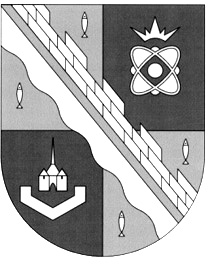 СОВЕТ ДЕПУТАТОВ МУНИЦИПАЛЬНОГО ОБРАЗОВАНИЯСОСНОВОБОРСКИЙ ГОРОДСКОЙ ОКРУГ ЛЕНИНГРАДСКОЙ ОБЛАСТИ(ТРЕТИЙ СОЗЫВ)Р Е Ш Е Н И Еот 07.08.2019 года № 116В связи с внесением изменений в Устав муниципального образования Сосновоборский городской округ Ленинградской области совет депутатов Сосновоборского городского округаР Е Ш И Л:1. Внести изменение в «Перечень должностей в органах местного самоуправления Сосновоборского городского округа, при назначении на которые граждане и при замещении которых лица, замещающие муниципальные должности и должности муниципальной службы обязаны представлять сведения о своих доходах, об имуществе и обязательствах имущественного характера, а также сведения о доходах, об имуществе и обязательствах имущественного характера своих супруги (супруга) и несовершеннолетних детей», утвержденный решением совета депутатов от 22.09.2009 №107 (с учетом изменений на 31 мая 2017 года), изложив его в новой редакции:2. Настоящее решение вступает в силу со дня официального опубликования в городской газете «Маяк» и подлежит применению со дня начала работы вновь избранного состава совета депутатов Сосновоборского городского округа четвертого созыва.3. Решение официально опубликовать в городской газете «Маяк».Заместитель председателясовета депутатов                                                                   Н.П. Сорокин«О внесении изменений в «Перечень должностей в органах местного самоуправления Сосновоборского городского округа, при назначении на которые граждане и при замещении которых лица, замещающие муниципальные должности и должности муниципальной службы обязаны представлять сведения о своих доходах, об имуществе и обязательствах имущественного характера, а также сведения о доходах, об имуществе и обязательствах имущественного характера своих супруги (супруга) и несовершеннолетних детей»Реестровый номерНаименование должностиКатегория «Руководители»Категория «Руководители»Лица, замещающие муниципальные должностиЛица, замещающие муниципальные должностиВГлава муниципального образования Сосновоборский городской округ Ленинградской области (лицо, избираемое из состава совета депутатов и возглавляющее деятельность администрации муниципального образования Сосновоборский городской округ Ленинградской области)Реестровый номерНаименование должностиЛица, замещающие муниципальные должностиЛица, замещающие муниципальные должностиВПредседатель совета депутатов муниципального образования Сосновоборский городской округ Ленинградской области, работающий на постоянной основеВЗаместитель председателя совета депутатов муниципального образования Сосновоборский городской округ Ленинградской области, работающий на постоянной основеДепутаты совета депутатов муниципального образования Сосновоборский городской округ Ленинградской области		Лица, замещающие муниципальные должности		Лица, замещающие муниципальные должностиКатегория «Руководители»Категория «Руководители»Высшие должности муниципальной службыВысшие должности муниципальной службыР.1Председатель контрольно счетного органа муниципального образования Сосновоборский городской округ Ленинградской областиДолжности муниципальной службы в аппарате контрольно счетного органа муниципального образования Сосновоборский городской округ Ленинградской областиДолжности муниципальной службы в аппарате контрольно счетного органа муниципального образования Сосновоборский городской округ Ленинградской областиС.4Главный инспектор